Приложение 1к Административному регламентуКуда_____________________________(наименование органа местногосамоуправления)__________________________________от_______________________________(Ф.И.О. заявителя, в том числе ранее имевшиеся, суказанием даты их изменений)______________________________________________________________________________________________________адрес регистрации: _______________________________________________________________________________________________________адрес проживания: _______________________________________________________________контактный телефон: _____________________адрес электронной почты: _________________________________________________________документ, удостоверяющий личность:__________________________________(вид, данные документа)__________________________________ЗАЯВЛЕНИЕПрошу предоставить бесплатно в собственность земельный участок, расположенный на территории Скворцовского сельского поселения Симферопольского района Республики Крымдля ________________________________________________________________.(индивидуального жилищного строительства, для ведения личного подсобного хозяйства, для дачного строительства и ведения дачного хозяйства, садоводства и огородничества - нужное указать)Сообщаю, что состою на учете в качестве нуждающегося(-щейся) в жилом помещении в________________________________________________________.(наименование органа местного самоуправления муниципального образования Республики Крым, в котором гражданин состоит на учете в качестве нуждающегося жилом помещении, - заполняется в случае подачи заявления о предоставлении земельного участка для индивидуального жилищного строительства)Подтверждаю, что после 17.06.2011 – даты вступления в законную силу Федерального закона от 14 июня 2011 года №138-ФЗ «О внесении изменений в статью 16 Федерального закона "О содействии развитию жилищного строительства"Земельный кодекс Российской Федерации» я не использовал(-а) право на бесплатное приобретение земельных участков в собственность.Сведения о детях:1._________________________________________________________________(фамилия, имя, отчество ребенка полностью, дата рождения) (адрес регистрации (проживания), гражданство)2._________________________________________________________________(фамилия, имя, отчество ребенка полностью, дата рождения) (адрес регистрации (проживания), гражданство)3.____________________________________________________________________(фамилия, имя, отчество ребенка полностью, датарождения)(адрес регистрации (проживания), гражданство)4._________________________________________________________________(фамилия, имя, отчество ребенка полностью, дата рождения) (адрес регистрации (проживания), гражданство)К заявлению прилагаю:1._________________________________________________________________2._________________________________________________________________3._________________________________________________________________4._________________________________________________________________5._________________________________________________________________6._________________________________________________________________7._________________________________________________________________8._________________________________________________________________Я, __________________________________________________________ ,(фамилия, имя, отчество)обязуюсь в случае изменения указанных в заявлении сведений уведомлять о наступлении таких изменений в течение десяти календарных дней со дня наступления соответствующих изменений, но не позднее даты рассмотрения вопроса о предоставлении земельного участка.даю согласие на использование и обработку моих персональных данных и персональных данных моих детей в соответствии с Федеральным законом от 27 июля 2006 года № 152-ФЗ «О персональных данных», в том числе даю согласие на размещение моих персональных данных (фамилия, имя, отчество, дата рождения) и персональных данных моих детей (фамилия, имя, отчество) на официальных сайтах органов местного самоуправления и органов государственной власти Республики Крым.Мне известно, что отзыв настоящего согласия в случаях, предусмотренных Федеральным законом «О персональных данных», осуществляется на основании письменного заявления.Полноту и достоверность  представленных сведений подтверждаю.Результаты рассмотрения заявления (нужное отметить):┌──┐└──┘прошу направить по почтовому адресу: ____________________________________________________________________________________________┌──┐└──┘прошу направить по адресу электронной почты: _____________________________________________________________________________________┌──┐└──┘ получу лично."___" ________________ 20__ г______________________(подпись заявителя)Принятие решения об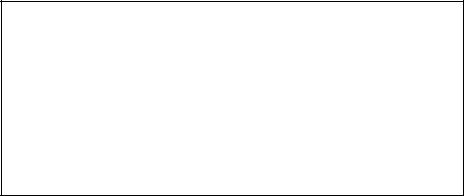 отказе впредоставлении